SINDH HIGHER EDUCATION COMMISSION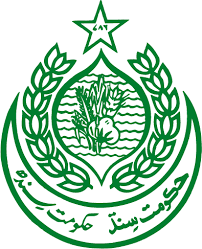 REIMBURSEMENT FORM FOR CONDUCTING INTERNATIONAL CONFERENCE*Tax deductions must be applied on all payments as per Federal/Provincial Govt. rulesFinancial Assistance Required from Sindh HECFinancial Assistance Required from Sindh HECFinancial Assistance Required from Sindh HECFinancial Assistance Required from Sindh HECFinancial Assistance Required from Sindh HECInstructionsS#ItemRate (Rs.)QuantityTotal Amount (Rs.)Amount Requested from Sindh HEC (As per Approved policy)1Remuneration for Foreign Invited speakers/Resource persons@ Rs. 25,000/=(For maximum 05 Speakers)2Remuneration for National Invited Speakers/Resource Persons@ Rs. 10,000/= (For maximum 10 Speakers)3Accommodation for Foreign Invited Speakers (As per criteria of Sindh HEC) 4Accommodation for National Invited Speakers (As per Sindh Govt. rules)5Travel for Foreign Invited Speakers Economy class airfare6Travel for National Invited Speakers (Max for 10 Speakers)Only inter-city traveling will be reimbursed(As per Sindh Govt. rules)7Catering (Food & Beverages)8Publication iEvent Brochure Payment as per actual expenditures will be reimbursed on provisioning of duly audited and verified receipts. iiInvitation CardsPayment as per actual expenditures will be reimbursed on provisioning of duly audited and verified receipts. iiiBackdrop, Banners, Screens & othersPayment as per actual expenditures will be reimbursed on provisioning of duly audited and verified receipts. ivAbstract BookPayment as per actual expenditures will be reimbursed on provisioning of duly audited and verified receipts. vConference ProceedingsPayment as per actual expenditures will be reimbursed on provisioning of duly audited and verified receipts. 9Stationery with give a ways10ContingenciesTotalAmount Paid in-Advance from Sindh HECIncome from Registration and other sources (if any)Outstanding Amount (To be Paid by Sindh HEC)